אנו קבוצת פעילות המבקשת להביא לשינוי חברתי ותחיקתי בזכויותיהן של נשים עם מחלות שקופות, ובפרט לקדם שינויים בחוק הביטוח הלאומי ובממשק של נשים חולות עם גורמים ממסדיים כמו משרד הבריאות, קופות החולים, שירותי התעסוקה והרווחה ובתי הדין לעבודה – בוועדות ובדיונים על הכרה במוגבלויות שקופות. השינוי בשיח הציבורי הממסדי, הרפואי והביורוקרטי יתבסס באמצעות הוספת פריזמה מגדרית להגדרות של ליקויים ומגבלות גופניות, תוך שימת לב לחסמים ולקשיי נגישות שבעיקר נשים מתמודדות עימם.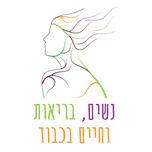 במונח 'המחלות השקופות' ( Invisible Illnesses) אנו מתייחסות למחלות כגון פיברומיאלגיה, אנדומטריוזיס ומנייר – מצבים כרוניים שקשה לאבחנם, או שתהליך אבחונם ממושך, או שבשל נדירותם או מורכבותם חסר מספיק ידע לאבחנם, אשר מלווים בכאבים ו/או במוגבלות גופנית ובחוסר תפקוד ברמות שונות לפרקי זמן פתאומיים וממושכים, ולרוב אופייניים לנשים בלבד או שנשים לוקות בהם בשיעור ניכר יותר מאשר גברים, פעמים רבות בשילוב של כמה מוגבלויות בו־זמנית. נשים החולות במחלות שקופות מתמודדות עם מוגבלות שאין לה ביטוי חיצוני, אך משפיעה על חייהן בכל היבט פיזי ונפשי. הקושי המיוחד במצבן נובע מהיעדר ידע בשל מיעוט במחקר קליני ואפידמיולוגי, חוסר מודעות לשיעור הגבוה של נשים בקרב החולים במחלות כרוניות וחוסר הבנה מספקת למשמעות של חיים עם כאב או עם מגבלה כרונית שאינה נראית כלפי חוץ עבור החולָה, בני משפחתה והסביבה.חוק הביטוח הלאומי וספר הליקויים נכתבו בשנות ה־50 של המאה הקודמת, כשהתפיסה הייתה שגברים עבדו ופרנסו ונשים היו עקרות בית. למרות השינויים והשיפורים שנעשו בחוק עם השנים, עדיין אין בו שוויון מגדרי. זאת אף שכיום נשים הן נדבך חשוב בשוק העבודה כשבמקביל הן משמשות עדיין כמטפלות העיקריות במשק ביתן. כמו כן נשים בישראל עניות יותר ומשתכרות פחות מגברים והן הרוב מבין ההורים היחידניים. אנו סבורות שיש לבחון את החוק ואת ספר הליקויים של הביטוח הלאומי מפריזמה מגדרית בידיעה שמצבן הבריאותי של נשים אינו מנותק מהמרחב שלהן, ושהוא כרוך במצבן המשפחתי, במעגלי התמיכה שלהן, ובקבוצות האתניות, הכלכליות והתרבותיות שבתוכן הן חיות. כל אלה צריכים להיות מובאים בחשבון במסגרת השיקולים למתן קצבת נכות קבועה וזכויות אחרות המוקנות לפי חוק. 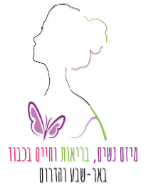  פרטי הקשר של נשות המיזם "נשים, בריאות וחיים בכבוד":ענת הורוביץ: 052-2715887 anat.horovitz25@gmail.comצביה דעי: 052-6032603 nashim.bituachleumi1@gmail.com נשמח אם תפיצו את נייר העמדה לא/נשים שיש להן/ם עניין אישי ו/או מקצועי בנושא